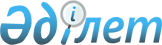 О внесении изменений в решение Сарысуского районного маслихата от 22 декабря 2016 года № 12-3 "О районном бюджете на 2017-2019 годы"Решение Сарысуского районного маслихата Жамбылской области от 16 октября 2017 года № 21-2. Зарегистрировано Департаментом юстиции Жамбылской области 19 октября 2017 года № 3551
       Примечание РЦПИ. 

       В тексте документа сохранена пунктуация и орфография оригинала.
      В соответствии со статьей 109 Бюджетного кодекса Республики Казахстан от 4 декабря 2008 года, статьей 6 Закона Республики Казахстан от 23 января 2001 года "О местном государственном управлении и самоуправлении в Республике Казахстан" и на основании решения Жамбылского областного маслихата от 6 октября 2017 года №15-5 "О внесении изменений в решение Жамбылского областного маслихата от 9 декабря 2016 года №7-3 "Об областном бюджете на 2017-2019 годы" (зарегистрирован в Реестре государственной регистрации нормативных правовых актов №3544) районный маслихат РЕШИЛ: 
      1. Внести в решение Сарысуского районного маслихата от 22 декабря 2016 года № 12-3 "О районном бюджете на 2017-2019 годы" (зарегистрировано в Реестре государственной регистрации нормативных правовых актов за №3281 опубликовано 13 января 2017 года в районной газете "Сарысу"), следующие изменения:
      в пункте 1:
      в подпункте 1):
      цифры "8 345 779" заменить цифрами "8 445 722";
      цифры "7 393 779" заменить цифрами "7 493 722";
      в подпункте 2):
      цифры "8 605 702" заменить цифрами "8 705 645".
      Приложения 1 и 5 к указанному решению изложить в новой редакции согласно приложениям 1 и 2 к настоящему решению.
       2. Контроль за исполнением настоящего решения возложить на постоянную комиссию по вопросам экономики, финансов, бюджета, агропромышленного комплекса, охраны окружающей среды и природопользования, развития местного самоуправления районного маслихата. 
      3. Настоящее решение вступает в силу со дня государственной регистрации в органах юстиции и вводится в действие с 1 января 2017 года. Районный бюджет на 2017 год Перечень выделенных денежных средств из районного бюджета по программе сельских округов на 2017 - 2019 годы
       тысяч тенге


      Продолжение таблицы


       тысяч тенге


      Продолжение таблицы


       тысяч тенге


					© 2012. РГП на ПХВ «Институт законодательства и правовой информации Республики Казахстан» Министерства юстиции Республики Казахстан
				
      Председатель сессии

Секретарь районного

      районного маслихата

маслихата 

      Б. Дондаулы

С. Бегеев
Приложение № 1 к решению
маслихата Сарысуского района
№ 21-2 от 16 октября 2017 годаПриложение 1 к решению
маслихата Сарысуского района
№12-3 от 22 декабря 2016года
Категория
Категория
Категория
Категория
Cумма (тысяч тенге)
Класс
Класс
Класс
Cумма (тысяч тенге)
Подкласс
Подкласс
1
2
3
4
5
І. ДОХОДЫ
8445722
1
Налоговые поступления
925158
01
Подоходный налог
278737
2
Индивидуальный подоходный налог
278737
03
Социальный налог
228826
1
Социальный налог
228826
04
Hалоги на собственность
369866
1
Hалоги на имущество
316987
3
Земельный налог
7594
4
Hалог на транспортные средства
44045
5
Единый земельный налог
1240
05
Внутренние налоги на товары, работы и услуги
39700
2
Акцизы
22746
3
Поступления за использование природных и других ресурсов
7600
4
Сборы за ведение предпринимательской и профессиональной деятельности
9334
5
Налог на игорный бизнес
20
07
Прочие налоги
1085
1
Прочие налоги
1085
08
Обязательные платежи, взимаемые за совершение юридически значимых действий и (или) выдачу документов уполномоченными на то государственными органами или должностными лицами
6944
1
Государственная пошлина
6944
2
Неналоговые поступления
11349
01
Доходы от государственной собственности
2223
1
Поступления части чистого дохода государственных предприятий
33
4
Доходы на доли участия в юридических лицах, находящиеся в государственной собственности
243
5
Доходы от аренды имущества, находящегося в государственной собственности
1891
7
Вознаграждения по кредитам, выданным из государственного бюджета
56
04
Штрафы, пени, санкции, взыскания, налагаемые государственными учреждениями, финансируемыми из государственного бюджета, а также содержащимися и финансируемыми из бюджета (сметы расходов) Национального Банка Республики Казахстан
1953
1
Штрафы, пени, санкции, взыскания, налагаемые государственными учреждениями, финансируемыми из государственного бюджета, а также содержащимися и финансируемыми из бюджета (сметы расходов) Национального Банка Республики Казахстан, за исключением поступлений от организаций нефтяного сектора
1953
06
Прочие неналоговые поступления
7173
1
Прочие неналоговые поступления
7173
3
Поступления от продажи основного капитала
15493
01
Продажа государственного имущества, закрепленного за государственными учреждениями
522
1
Продажа государственного имущества, закрепленного за
государственными учреждениями
522
03
Продажа земли и нематериальных активов
14971
1
Продажа земли
13000
2
Продажа нематериальных активов
1971
4
Поступления трансфертов
7493722
02
Трансферты из вышестоящих органов государственного управления
7493722
2
Трансферты из областного бюджета
7493722
Функциональная группа
Функциональная группа
Функциональная группа
Функциональная группа
Сумма (тысяч тенге)
Администратор бюджетных программ
Администратор бюджетных программ
Администратор бюджетных программ
Сумма (тысяч тенге)
Программа
Программа
1
2
3
4
5
ІІ. РАСХОДЫ
8705645
01
Государственные услуги общего характера
585188
112
Аппарат маслихата района (города областного значения)
19564
001
Услуги по обеспечению деятельности маслихата района (города областного значения)
19184
003
Капитальные расходы государственного органа
380
122
Аппарат акима района (города областного значения)
132091
001
Услуги по обеспечению деятельности акима района (города областного значения)
109642
003
Капитальные расходы государственного органа
22449
123
Аппарат акима района в городе, города районного значения, поселка, села, сельского округа
365296
001
Услуги по обеспечению деятельности акима района в городе, города районного значения, поселка, села, сельского округа
210404
022
Капитальные расходы государственного органа
154892
452
Отдел финансов района (города областного значения)
19897
001
Услуги по реализации государственной политики в области исполнения бюджета района (города областного значения) и управления коммунальной собственностью района (города областного значения)
17333
010
Приватизация, управление коммунальным имуществом, постприватизационная деятельность и регулирование споров, связанных с этим
1000
018
Капитальные расходы государственного органа
1564
453
Отдел экономики и бюджетного планирования района (города областного значения)
16711
001
Услуги по реализации государственной политики в области формирования и развития экономической политики, системы государственного планирования и управления района (города областного значения)
16043
004
Капитальные расходы государственного органа
668
458
Отдел жилищно-коммунального хозяйства, пассажирского транспорта и автомобильных дорог района (города областного значения)
22536
001
Услуги по реализации государственной политики на местном уровне в области жилищно-коммунального хозяйства, пассажирского транспорта и автомобильных дорог
22461
013
Капитальные расходы государственного органа
75
494
Отдел предпринимательства и промышленности района (города областного значения)
9093
001
Услуги по реализации государственной политики на местном уровне в области развития предпринимательства и промышленности
8393
003
Капитальные расходы государственного органа
200
032
Капитальные расходы подведомственных государственных учреждений и организаций
500
02
Оборона
37007
122
Аппарат акима района (города областного значения)
5129
005
Мероприятия в рамках исполнения всеобщей воинской обязанности
5129
122
Аппарат акима района (города областного значения)
31878
006
Предупреждение и ликвидация чрезвычайных ситуаций масштаба района (города областного значения)
30462
007
Мероприятия по профилактике и тушению степных пожаров районного (городского) масштаба, а также пожаров в населенных пунктах, в которых не созданы органы государственной противопожарной службы
1416
04
Образование
4942276
464
Отдел образования района (города областного значения)
622683
009
Обеспечение деятельности организаций дошкольного воспитания и обучения
234506
040
Реализация государственного образовательного заказа в дошкольных организациях образования
388177
466
Отдел архитектуры, градостроительства и строительства района (города областного значения)
3669
037
Строительство и реконструкция объектов дошкольного воспитания и обучения
3669
123
Аппарат акима района в городе, города районного значения, поселка, села, сельского округа
3289
005
Организация бесплатного подвоза учащихся до школы и обратно в сельской местности
3289
464
Отдел образования района (города областного значения)
3581392
003
Общеобразовательное обучение
3141951
006
Дополнительное образование для детей
439441
465
Отдел физической культуры и спорта района (города областного значения)
222650
017
Дополнительное образование для детей и юношества по спорту
222650
466
Отдел архитектуры, градостроительства и строительства района (города областного значения)
251981
021
Строительство и реконструкция объектов начального, основного среднего и общего среднего образования
251981
464
Отдел образования района (города областного значения)
256612
001
Услуги по реализации государственной политики на местном уровне в области образования
13680
005
Приобретение и доставка учебников, учебно-методических комплексов для государственных учреждений образования района (города областного значения)
78031
007
Проведение школьных олимпиад, внешкольных мероприятий и конкурсов районного (городского) масштаба
2000
015
Ежемесячная выплата денежных средств опекунам (попечителям) на содержание ребенка-сироты (детей-сирот), и ребенка (детей), оставшегося без попечения родителей
15842
022
Выплата единовременных денежных средств казахстанским гражданам, усыновившим (удочерившим) ребенка (детей)-сироту и ребенка (детей), оставшегося без попечения родителей
171
029
Обследование психического здоровья детей и подростков и оказание психолого-медико-педагогической консультативной помощи населению
16765
067
Капитальные расходы подведомственных государственных учреждений и организаций
130123
06
Социальная помощь и социальное обеспечение
582749
451
Отдел занятости и социальных программ района (города областного значения)
152714
006
Государственная адресная социальная помощь
3183
016
Государственные пособия на детей до 18 лет
105732
025
Внедрение обусловленной денежной помощи по проекту "Өрлеу"
43799
464
Отдел образования района (города областного значения)
1942
030
Содержание ребенка (детей), переданного патронатным воспитателям
1942
451
Отдел занятости и социальных программ района (города областного значения)
355861
002
Программа занятости
207478
004
Оказание социальной помощи на приобретение топлива специалистам здравоохранения, образования, социального обеспечения, культуры, спорта и ветеринарии в сельской местности в соответствии с законодательством Республики Казахстан
9047
006
Оказание жилищной помощи
15270
007
Социальная помощь отдельным категориям нуждающихся граждан по решениям местных представительных органов
11655
010
Материальное обеспечение детей-инвалидов, воспитывающихся и обучающихся на дому
2910
014
Оказание социальной помощи нуждающимся гражданам на дому
35562
017
Обеспечение нуждающихся инвалидов обязательными гигиеническими средствами и предоставление услуг специалистами жестового языка, индивидуальными помощниками в соответствии с индивидуальной программой реабилитации инвалида
34410
023
Обеспечение деятельности центров занятости населения
39529
464
Отдел образования района (города областного значения)
3200
008
Социальная поддержка обучающихся и воспитанников организаций образования очной формы обучения в виде льготного проезда на общественном транспорте (кроме такси) по решению местных представительных органов
3200
451
Отдел занятости и социальных программ района (города областного значения)
69032
001
Услуги по реализации государственной политики на местном уровне в области обеспечения занятости и реализации социальных программ для населения
31972
011
Оплата услуг по зачислению, выплате и доставке пособий и других социальных выплат
1300
021
Капитальные расходы государственного органа
1300
050
Реализация Плана мероприятий по обеспечению прав и улучшению качества жизни инвалидов в Республике Казахстан на 2012 – 2018 годы
16454
067
Капитальные расходы подведомственных государственных учреждений и организаций
18006
07
Жилищно-коммунальное хозяйство
1380510
464
Отдел образования района (города областного значения)
271039
026
Ремонт объектов городов и сельских населенных пунктов в рамках Программы развития продуктивной занятости и массового предпринимательства
271039
466
Отдел архитектуры, градостроительства и строительства района (города областного значения)
256563
003
Проектирование и (или) строительство, реконструкция жилья коммунального жилищного фонда
242563
004
Проектирование, развитие и (или) обустройство инженерно-коммуникационной инфраструктуры
14000
479
Отдел жилищной инспекции района (города областного значения)
8626
001
Услуги по реализации государственной политики на местном уровне в области жилищного фонда
8400
005
Капитальные расходы государственного органа
226
458
Отдел жилищно-коммунального хозяйства, пассажирского транспорта и автомобильных дорог района (города областного значения)
440380
011
Обеспечение бесперебойного теплоснабжения малых городов
426880
012
Функционирование системы водоснабжения и водоотведения
13500
466
Отдел архитектуры, градостроительства и строительства района (города областного значения)
264222
005
Развитие коммунального хозяйства
700
006
Развитие системы водоснабжения и водоотведения
249187
058
Развитие системы водоснабжения и водоотведения в сельских населенных пунктах
14335
123
Аппарат акима района в городе, города районного значения, поселка, села, сельского округа
139680
008
Освещение улиц населенных пунктов
34118
009
Обеспечение санитарии населенных пунктов
18000
010
Содержание мест захоронений и захоронение безродных
4950
011
Благоустройство и озеленение населенных пунктов
82612
08
Культура, спорт, туризм и информационное пространство
446691
455
Отдел культуры и развития языков района (города областного значения)
176677
003
Поддержка культурно-досуговой работы
176677
466
Отдел архитектуры, градостроительства и строительства района (города областного значения)
8312
011
Развитие объектов культуры
8312
465
Отдел физической культуры и спорта района (города областного значения)
30599
001
Услуги по реализации государственной политики на местном уровне в сфере физической культуры и спорта
8377
004
Капитальные расходы государственного органа
1472
006
Проведение спортивных соревнований на районном (города областного значения) уровне
5670
007
Подготовка и участие членов сборных команд района (города областного значения) по различным видам спорта на областных спортивных соревнованиях
11634
032
Капитальные расходы подведомственных государственных учреждений и организаций
3446
466
Отдел архитектуры, градостроительства и строительства района (города областного значения)
4662
008
Развитие объектов спорта
4662
455
Отдел культуры и развития языков района (города областного значения)
109827
006
Функционирование районных (городских) библиотек
109327
007
Развитие государственного языка и других языков народа Казахстана
500
456
Отдел внутренней политики района (города областного значения)
25765
002
Услуги по проведению государственной информационной политики
25765
455
Отдел культуры и развития языков района (города областного значения)
46868
001
Услуги по реализации государственной политики на местном уровне в области развития языков и культуры
16877
010
Капитальные расходы государственного органа
600
032
Капитальные расходы подведомственных государственных учреждений и организаций
29391
456
Отдел внутренней политики района (города областного значения)
43981
001
Услуги по реализации государственной политики на местном уровне в области информации, укрепления государственности и формирования социального оптимизма граждан
18422
003
Реализация мероприятий в сфере молодежной политики
25259
006
Капитальные расходы государственного органа
150
032
Капитальные расходы подведомственных государственных учреждений и организаций
150
09
Топливно-энергетический комплекс и недропользование
34801
466
Отдел архитектуры, градостроительства и строительства района (города областного значения)
34801
036
Развитие газотранспортной системы
34801
10
Сельское, водное, лесное, рыбное хозяйство, особо охраняемые природные территории, охрана окружающей среды и животного мира, земельные отношения
192661
462
Отдел сельского хозяйства района (города областного значения)
14977
001
Услуги по реализации государственной политики на местном уровне в сфере сельского хозяйства
14570
006
Капитальные расходы государственного органа
407
466
Отдел архитектуры, градостроительства и строительства района (города областного значения)
21215
010
Развитие объектов сельского хозяйства
21215
473
Отдел ветеринарии района (города областного значения)
127890
001
Услуги по реализации государственной политики на местном уровне в сфере ветеринарии
12726
005
Обеспечение функционирования скотомогильников (биотермических ям)
3478
006
Организация санитарного убоя больных животных
8300
007
Организация отлова и уничтожения бродячих собак и кошек
1500
008
Возмещение владельцам стоимости изымаемых и уничтожаемых больных животных, продуктов и сырья животного происхождения
3293
009
Проведение ветеринарных мероприятий по энзоотическим болезням животных
1979
011
Проведение противоэпизоотических мероприятий
96614
463
Отдел земельных отношений района (города областного значения)
14835
001
Услуги по реализации государственной политики в области регулирования земельных отношений на территории района (города областного значения)
10497
006
Землеустройство, проводимое при установлении границ районов городов областного значения, районного значения, сельских округов, поселков, сел
3850
007
Капитальные расходы государственного органа
488
462
Отдел сельского хозяйства района (города областного значения)
13744
099
Реализация мер по оказанию социальной поддержки специалистов
13744
11
Промышленность, архитектурная, градостроительная и строительная деятельность
27345
466
Отдел архитектуры, градостроительства и строительства района (города областного значения)
27345
001
Услуги по реализации государственной политики в области строительства, улучшения архитектурного облика городов, районов и населенных пунктов области и обеспечению рационального и эффективного градостроительного освоения территории района (города областного значения)
22004
015
Капитальные расходы государственного органа
5341
12
Транспорт и коммуникации
370316
123
Аппарат акима района в городе, города районного значения, поселка, села, сельского округа
6800
013
Обеспечение функционирования автомобильных дорог в городах районного значения, поселках, селах, сельских округах
6800
458
Отдел жилищно-коммунального хозяйства, пассажирского транспорта и автомобильных дорог района (города областного значения)
355496
022
Развитие транспортной инфраструктуры
204483
023
Обеспечение функционирования автомобильных дорог
12700
045
Капитальный и средний ремонт автомобильных дорог районного значения и улиц населенных пунктов
138313
037
Субсидирование пассажирских перевозок по социально значимым городским (сельским), пригородным и внутрирайонным сообщениям
8020
13
Прочие
41351
494
Отдел предпринимательства и промышленности района (города областного значения)
6449
006
Поддержка предпринимательской деятельности
6449
123
Аппарат акима района в городе, города районного значения, поселка, села, сельского округа
19902
040
Реализация мер по содействию экономическому развитию регионов в рамках Программы развития регионов до 2020 года
19902
452
Отдел финансов района (города областного значения)
15000
012
Резерв местного исполнительного органа района (города областного значения)
15000
15
Трансферты
64750
452
Отдел финансов района (города областного значения)
64750
006
Возврат неиспользованных (недоиспользованных) целевых трансфертов
19
016
Возврат, использованных не по целевому назначению целевых трансфертов
6162
051
Трансферты органам местного самоуправления
58563
054
Возврат сумм неиспользованных (недоиспользованных) целевых трансфертов, выделенных из республиканского бюджета за счет целевого трансферта из Национального фонда Республики Казахстан
6
ІІІ. ЧИСТОЕ БЮДЖЕТНОЕ КРЕДИТОВАНИЕ
80948
Бюджетные кредиты
102106
10
Сельское, водное, лесное, рыбное хозяйство, особо охраняемые природные территории, охрана окружающей среды и животного мира, земельные отношения
102106
462
Отдел сельского хозяйства района (города областного значения)
102106
008
Бюджетные кредиты для реализации мер социальной поддержки специалистов
102106
5
Погашение бюджетных кредитов
21158
1
Погашение бюджетных кредитов, выданных из государственного бюджета
21158
13
Погашение бюджетных кредитов, выданных из местного бюджета физическим лицам
21158
ІV. САЛЬДО ПО ОПЕРАЦИЯМ С ФИНАНСОВЫМИ АКТИВАМИ
0
V. ДЕФИЦИТ (ПРОФИЦИТ) БЮДЖЕТА
-340871
VІ. ФИНАНСИРОВАНИЕ ДЕФИЦИТА (ИСПОЛЬЗОВАНИЕ ПРОФИЦИТА) БЮДЖЕТА
340871
7
Поступления займов
102106
2
Внешние государственные займы
102106
03
Займы, получаемые местным исполнительным органом района (города областного значения)
102106
16
Погашение займов
21158
452
Отдел финансов района (города областного значения)
21158
008
Погашение долга местного исполнительного органа перед вышестоящим бюджетом
21158
8
Используемые остатки бюджетных средств
259923
2
Остатки бюджетных средств на конец отчетного периода
259923
01
Остатки бюджетных средств на конец отчетного периода
259923Приложение № 2 к решению
маслихата Сарысуского района
№21-2 от 16 октября 2017 года Приложение 5 к решению
маслихата Сарысуского района
№12-3 от 22 декабря 2016 года
Аппарат акима района в городе, города районного значения, поселка, села, сельского округа
Наименование программ
Наименование программ
Наименование программ
Наименование программ
Наименование программ
Наименование программ
Наименование программ
Наименование программ
Наименование программ
Аппарат акима района в городе, города районного значения, поселка, села, сельского округа
001 "Услуги по обеспечению деятельности акима района в городе, города районного значения, поселка, села, сельского
001 "Услуги по обеспечению деятельности акима района в городе, города районного значения, поселка, села, сельского
001 "Услуги по обеспечению деятельности акима района в городе, города районного значения, поселка, села, сельского
022 "Капитальные расходы государственных органов"
022 "Капитальные расходы государственных органов"
022 "Капитальные расходы государственных органов"
008 "Освещение улиц населенных пунктов"
008 "Освещение улиц населенных пунктов"
008 "Освещение улиц населенных пунктов"
Аппарат акима района в городе, города районного значения, поселка, села, сельского округа
2017 год
2018 год
2019 год
2017 год
2018 год
2019 год
2017 год
2018 год
2019 год
Коммунальное государственное учреждение "Аппарат акима города Жанатас Сарысуского района"
55280
47486
48386
126268
68308
68308
15000
15000
15000
Коммунальное государственное учреждение "Аппарат акима Байкадамского сельского округа Сарысуского района"
21511
21934
22115
5340
668
668
2500
2500
2500
Коммунальное государственное учреждение "Аппарат акима Жайылминского сельского округа Сарысуского района"
21695
18886
18964
1123
275
275
6578
700
700
Коммунальное государственное учреждение "Аппарат акима Жанарыкского сельского округа Сарысуского района"
17918
18288
18446
699
150
150
1500
1500
1500
Коммунальное государственное учреждение "Аппарат акима Жанаталапского сельского округа Сарысуского района"
14576
13970
14211
549
0
0
3185
861
861
Коммунальное государственное учреждение "Аппарат акима Игиликского сельского округа Сарысуского района"
18841
18297
18271
1312
541
541
1278
1500
1500
Коммунальное государственное учреждение "Аппарат акима Тогызкентского сельского округа Сарысуского района"
17671
16792
16983
2265
383
383
800
800
800
Коммунальное государственное учреждение "Аппарат акима Камкалинского сельского округа Сарысуского района"
14391
14584
14767
15944
444
444
2077
650
650
Коммунальное государственное учреждение "Аппарат акима Туркестанского сельского округа Сарысуского района"
14405
14656
14739
810
275
275
900
900
900
Коммунальное государственное учреждение "аппарат акима Досболского сельского округа Сарысуского района"
14116
14069
14518
582
76
76
300
300
300
Всего:
210404
198962
201400
154892
71120
71120
34118
24711
24711
Аппарат акима района в городе, города районного значения, поселка, села, сельского округа
Наименование программ
Наименование программ
Наименование программ
Наименование программ
Наименование программ
Наименование программ
Наименование программ
Наименование программ
Наименование программ
Аппарат акима района в городе, города районного значения, поселка, села, сельского округа
005 "Организация бесплатного подвоза учащихся до школы и обратно в сельской местности"
005 "Организация бесплатного подвоза учащихся до школы и обратно в сельской местности"
005 "Организация бесплатного подвоза учащихся до школы и обратно в сельской местности"
013 " Обеспечение функционирования автомобильных дорог в городах районного значения, поселках, селах, сельских округах "
013 " Обеспечение функционирования автомобильных дорог в городах районного значения, поселках, селах, сельских округах "
013 " Обеспечение функционирования автомобильных дорог в городах районного значения, поселках, селах, сельских округах "
009 " Обеспечение санитарии населенных пунктов "
009 " Обеспечение санитарии населенных пунктов "
009 " Обеспечение санитарии населенных пунктов "
Аппарат акима района в городе, города районного значения, поселка, села, сельского округа
2017 год
2018 год
2019 год
2017 год
2018 год
2019 год
2017 год
2018 год
2019 год
Коммунальное государственное учреждение "Аппарат акима города Жанатас Сарысуского района"
-
-
-
-
-
-
18000
18000
18000
Коммунальное государственное учреждение "Аппарат акима Байкадамского сельского округа Сарысуского района"
-
-
-
-
-
-
-
-
-
Коммунальное государственное учреждение "Аппарат акима Жайылминского сельского округа Сарысуского района"
-
-
-
-
-
-
-
-
-
Коммунальное государственное учреждение "Аппарат акима Жанарыкского сельского округа Сарысуского района"
-
-
-
-
-
-
-
-
-
Коммунальное государственное учреждение "Аппарат акима Жанаталапского сельского округа Сарысуского района"
-
-
-
-
-
-
-
-
-
Коммунальное государственное учреждение "Аппарат акима Игиликского сельского округа Сарысуского района"
-
-
-
-
-
-
-
-
-
Коммунальное государственное учреждение "Аппарат акима Тогызкентского сельского округа Сарысуского района"
982
982
982
6800
-
-
-
-
-
Коммунальное государственное учреждение "Аппарат акима Камкалинского сельского округа Сарысуского района"
-
-
-
-
-
-
-
-
-
Коммунальное государственное учреждение "Аппарат акима Туркестанского сельского округа Сарысуского района"
670
670
670
-
-
-
-
-
-
Коммунальное государственное учреждение "Аппарат акима Досболского сельского округа Сарысуского района"
1637
1637
1637
-
-
-
-
-
-
Всего:
3289
3289
3289
6800
-
-
18000
18000
18000
Аппарат акима района в городе, города районного значения, поселка, села, сельского округа
Наименование программ
Наименование программ
Наименование программ
Наименование программ
Наименование программ
Наименование программ
Наименование программ
Наименование программ
Наименование программ
Аппарат акима района в городе, города районного значения, поселка, села, сельского округа
011 "Благоустройство и озеленение населенных пунктов"
011 "Благоустройство и озеленение населенных пунктов"
011 "Благоустройство и озеленение населенных пунктов"
040 " Реализация мер по содействию экономическому развитию регионов в рамках Программы развития регионов до 2020 года "
040 " Реализация мер по содействию экономическому развитию регионов в рамках Программы развития регионов до 2020 года "
040 " Реализация мер по содействию экономическому развитию регионов в рамках Программы развития регионов до 2020 года "
010 "Содержание мест захоронений и погребение безродных"
010 "Содержание мест захоронений и погребение безродных"
010 "Содержание мест захоронений и погребение безродных"
Аппарат акима района в городе, города районного значения, поселка, села, сельского округа
2017 год
2018 год
2019 год
2017 год
2018 год
2019 год
2017 год
2018 год
2019 год
Коммунальное государственное учреждение "Аппарат акима города Жанатас Сарысуского района"
52384
51132
60310
-
-
-
-
-
-
Коммунальное государственное учреждение "Аппарат акима Байкадамского сельского округа Сарысуского района"
10077
-
-
5022
5022
5022
-
-
-
Коммунальное государственное учреждение "Аппарат акима Жайылминского сельского округа Сарысуского района"
5530
-
-
3359
3359
3359
4950
-
-
Коммунальное государственное учреждение "Аппарат акима Жанарыкского сельского округа Сарысуского района"
2371
-
-
1662
1662
1662
-
-
-
Коммунальное государственное учреждение "Аппарат акима Жанаталапского сельского округа Сарысуского района"
-
-
-
1664
1664
1664
-
-
-
Коммунальное государственное учреждение "Аппарат акима Игиликского сельского округа Сарысуского района"
-
-
-
2597
2597
2597
-
-
-
Коммунальное государственное учреждение "Аппарат акима Тогызкентского сельского округа Сарысуского района"
11170
-
-
1968
1968
1968
-
-
-
Коммунальное государственное учреждение "Аппарат акима Камкалинского сельского округа Сарысуского района"
-
-
-
1369
1369
1369
-
-
-
Коммунальное государственное учреждение "Аппарат акима Туркестанского сельского округа Сарысуского района"
-
-
-
1590
1590
1590
-
-
-
Коммунальное государственное учреждение "Аппарат акима Досболского сельского округа Сарысуского района"
1080
-
-
671
671
671
-
-
-
Всего:
82612
51132
60310
19902
19902
19902
4950
-
-